UMW/IZ/PN-67/19				                       	            Wrocław,     WYNIK - KOREKTANAZWA POSTĘPOWANIA  Dostawa sprzętu medycznego na potrzeby jednostek Uniwersytetu Medycznego we WrocławiuCzęść 71. Aparatura do wykonywania badania polisomnograficznego i elektroencefalograficznego ze stacją opisową2. Kompaktowa kamera wideo na podczerwień LAN ze zintegrowanym modułem transmisji radiowej (BT)- na potrzeby Katedry PsychiatriiUniwersytet Medyczny we Wrocławiu dziękuje Wykonawcy za udział w ww. postępowaniu.Zgodnie z art. 92 ustawy z dnia 29 stycznia 2004 r. Prawa zamówień publicznych (tekst jedn. – Dz. U. 
z 2019 r., poz. 1843), zwanej dalej „Pzp”, zawiadamiamy o jego wyniku.Zgodnie z treścią art. 24aa ust. 1 Pzp, Zamawiający najpierw dokonał oceny ofert, a następnie zbadał, czy Wykonawca, którego oferta została oceniona jako najkorzystniejsza, nie podlega wykluczeniu Kryteriami oceny ofert były: Cena realizacji przedmiotu zamówienia – 60 %,Termin realizacji przedmiotu zamówienia – 10 %,Okres gwarancji - 10 %.Parametry techniczne – 20%Złożone ofertyOfertę złożyli następujący Wykonawcy, wymienieni w tabeli: * przed poprawieniem omyłki rachunkowej było: 128 651,20 zł.Informacja o Wykonawcach, którzy zostali wykluczeni z postępowania.Wykonawca, który złożył ofertę, nie został wykluczony z postępowania.Informacja o Wykonawcach, których oferty zostały odrzucone i o powodach odrzucenia oferty.       Treść złożonej oferty odpowiada treści SIWZ; oferta nie podlega odrzuceniu.Wybór najkorzystniejszej oferty.Jako najkorzystniejszą wybrano ofertę Wykonawcy:MEDISOFT Piotr WalerjanDominikańska 9 bud. 2 lok. 13802-738 WarszawaWw. Wykonawca nie został wykluczony z postępowania. Treść jego oferty odpowiada treści SIWZ, oferta nie podlega odrzuceniu i otrzymała największą ilość punktów na podstawie kryteriów opisanych na str. 1 niniejszego pisma.Z upoważnienia RektoraZastępca Kanclerza ds. Zarządzania Administracją UMW   dr Maciej Maria Kowalski 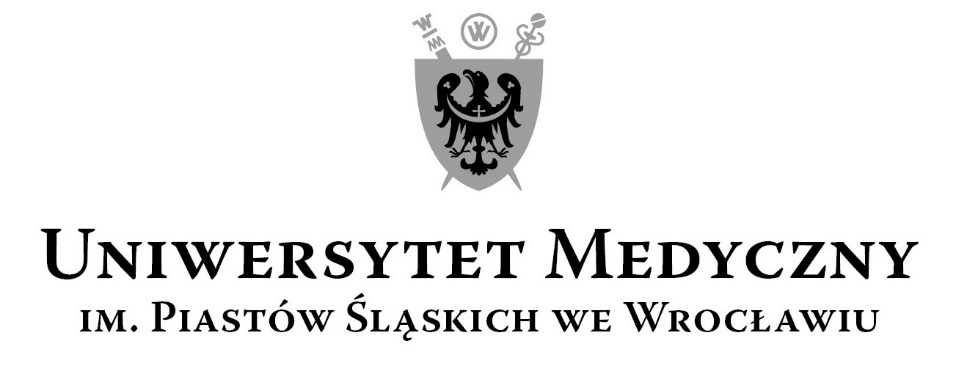 50-367 Wrocław, Wybrzeże L. Pasteura 1Zespół ds. Zamówień Publicznych  UMWUl. Marcinkowskiego 2-6, 50-368 Wrocławfax 71 / 784-00-44e-mail: edyta.szyjkowska@umed.wroc.pl50-367 Wrocław, Wybrzeże L. Pasteura 1Zespół ds. Zamówień Publicznych  UMWUl. Marcinkowskiego 2-6, 50-368 Wrocławfax 71 / 784-00-44e-mail: edyta.szyjkowska@umed.wroc.plL.p.Wykonawca, adresCena brutto przedmiotu zamówieniaTermin realizacji przedmiotu zamówienia Okres gwarancji przedmiotu zamówieniaParametry techniczne 
dla poz. 1Łączna punktacjapunktypunktypunktypunkty1.
Majer Sp. z o.o.
ul. Czarnieckiego 53
01-541 Warszawa128 651,21 zł*5 tygodni24 miesiące45 pkt. według Arkusza informacji technicznej1.
Majer Sp. z o.o.
ul. Czarnieckiego 53
01-541 Warszawa52,584,006,6720,0063,2583,252.MEDISOFT Piotr Walerjan
Dominikańska 9 bud. 2 lok. 138
02-738 Warszawa112 746,00 zł2 tygodnie36 miesięcy20 pkt. według Arkusza informacji technicznej2.MEDISOFT Piotr Walerjan
Dominikańska 9 bud. 2 lok. 138
02-738 Warszawa60,0010,0010,008,8988,89